ANEXO IIIACTA DE VERIFICACIÓN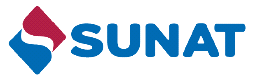   1DATOS GENERALES DE LA VERIFICACIÓNDATOS GENERALES DE LA VERIFICACIÓNDATOS GENERALES DE LA VERIFICACIÓN1.1   FECHA1.1   FECHA1.2   HORA1.3   LUGAR DE LA VERIFICACIÓN2REFERENCIAS2.1 ACTA DE INMOVILIZACIÓN / ACTA DE INCAUTACIÓN2.2EXPEDIENTE2.3NOMBRE DEL SOLICITANTE2.4OTRAS3DILIGENCIADILIGENCIADILIGENCIA  3.1 N°3.2   NOMBRE DEL CONCURRENTE3.3   DOC. IDENTIDAD 3.4   CALIDAD DEL CONCURRENTE3.5          DESCRIPCIÓN DE LA DILIGENCIASE PROCEDIÓ A TOMAR FOTOGRAFIAS DIGITALES DE LAS MERCANCÍAS VERIFICADAS LAS CUALESFORMAN PARTE INTEGRANTE DE LA PRESENTE DILIGENCIA Y SE AGREGARÁN A LOS ACTUADOS:SE EXTRAJERON MUESTRAS REPRESENTATIVAS DE LA MERCANCÍA VERIFICADA EN NÚMERO   Y EN FORMA ALEATORIA,PROCEDIÉNDOSE A SU ENVASADO Y ETIQUETADO, LAS QUE SERÁN REMITIDAS AL LABORATORIO CENTRALPROCEDIÉNDOSE A SU ENVASADO Y ETIQUETADO, LAS QUE SERÁN REMITIDAS AL LABORATORIO CENTRALPROCEDIÉNDOSE A SU ENVASADO Y ETIQUETADO, LAS QUE SERÁN REMITIDAS AL LABORATORIO CENTRAL  9FUNCIONARIO ADUANERO  10RESPONSABLE DE LAS MERCANCÍASIRMA/REGISTROIRMA/REGISTROFIRMA/REGISTRO/DNIFIRMA/REGISTRO/DNI11CONCURRENTESFIRMAFIRMANOMBRE: ……………………………………………NOMBRE: ……………………………………………DOC. IDENTIDAD:  ……………………………………DOC. IDENTIDAD:  ……………………………………